xxxOd:	xxxOdesláno:	úterý 5. prosince 2023 20:26Komu:	xxxKopie:	xxxPředmět:	RE: Objednávka č. 3610004761Přílohy:	3610004761 signed.pdf; nabidka dokup 70 signed.pdf; Predavaci protokol_cj.docDobrý den,V příloze mailu Vám zasíláme podepsanou objednávku. Zároveň zasíláme předávací protokol. Prosím o jeho podpis a zaslání zpět.Předem děkuji S pozdravemxxxSAP ČR, Vyskočilova 1481/4, Praha 4, Česká republikaMail: xxxM: xxxFrom: xxxSent: Friday, November 24, 2023 2:13 PMTo: xxxCc: xxxSubject: Objednávka č. 3610004761 Dobrý den,přílohou Vám zasíláme výše uvedenou objednávku.Vzhledem k povinnosti uveřejňovat veškeré smlouvy v hodnotě nad 50 tis. Kč bez DPH v Registru smluv vyplývající ze zákona č. 340/2015 Sb., Vás žádámeo potvrzení objednávky, a to nejlépe zasláním skenu objednávky podepsané za Vaši stranu osobou k tomu oprávněnou tak, aby bylo prokazatelnéuzavření smluvního vztahu. Uveřejnění v souladu se zákonem zajistí objednatel - Národní agentura pro komunikační a informační technologie, s.p.S pozdravem a přáním příjemného dnexxx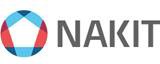 Národní agentura pro komunikační a informační technologie, s. p.Kodaňská 1441/46, 101 00 Praha 10 – Vršovice, Česká republikawww.nakit.cz